T.C.                                             ANTALYA BİLİM ÜNİVERSİTESİ         Lisansüstü Eğitim Enstitüsü Müdürlüğü’ne		Klinik Psikoloji Yüksek Lisans programı kayıt hakkı kazanan adayların bilgileri aşağıdadır.Asil Kayıt Hakkı Kazananlar; Yedek Kayıt Hakkı Kazananlar;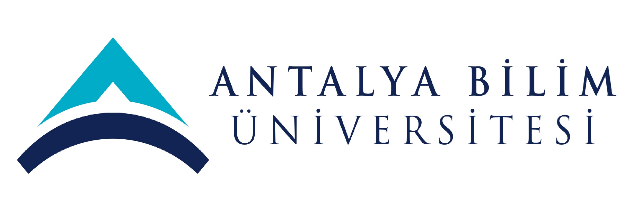 Lisansüstü Eğitim EnstitüsüInstitute of Postgraduate EducationLisansüstü Eğitim EnstitüsüInstitute of Postgraduate EducationLisansüstü Eğitim EnstitüsüInstitute of Postgraduate EducationAdı-SoyadıTC Kimlik No1Ha** Ça**20****582Hü** Di**72****083Ha** Yı**11****064Az** Nu** Gü**33****405Mu** On** Me**27****466Be** Kö**31****247İp** Ko**15****748Sü** İr** So**30****729Ah** İş**22****1410El** Ec** Ba**27****1211Gü** Me** Yı**11****4812Ze** Be** Ka**13****6013Ez**Tü**47****6014Ga** Ak**53****7015Mi** Ca**33****58Adı-SoyadıTC Kimlik No1Al**Ay**24****222Be** Üç**49****923Ez** Çe**18****124De** Eş**30****345Ha** Er**47****74